Texas Forensic Association 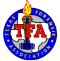 Constitutional Amendment Form The following must be provided before your proposal will be accepted by the Executive Committee. Name: ______Constitution Committee_____ School: ______________________________Region: _______________________________ Email address: neal.white@pisd.edu, yxsilva@episd.org, andy.zeigler@amaisd.orgRationale for Amendment: To balance the responsibilities of the archivist and social media correspondentSection of the Constitution where Change occurs: _____ Constitution __X__ ByLaws _____ Code of Professional Standards _____ Standing Rules: Competition Event Guide _____ Standing Rules: IQT Operations Manual _____ Standing Rules: State Tournament Operations Manual Page number of change: ____11_____ Select One of the Following:  Add Language  Delete Language  Amend Language Implementation Time Frame: _Immediately______________________________ Proposed Change(s) (List the change/add here. Changes should include any language you are replacing from the existing constitution along with the proposed new language.) H. Archivist. The President shall appoint a member to serve as Archivist for two years on even-numbered years. It shall be the Archivist’s duty to maintain such documents and items as the President and Executive Council prescribe. A report, including a listing, shall be made to the membership at the annual meeting. They will also be responsible for maintaining the purchasing and distribution of TFA merchandise. The Archivist will be a non-voting member of the Executive Council. I. Social Media Correspondent. This position will be appointed by the TFA President (at the same time and through the same process as the IQT Coordinator), and shall serve for one year. This individual will update and maintain the TFA website, update and maintain the TFA Facebook page, update and maintain the TFA twitter account, and shall be responsible for presenting social media opportunities to the body at the annual meeting. They will also be responsible for scanning ballots (if this option is available) at the TFA State Tournament. They will also be responsible for maintaining the purchasing and distribution of TFA merchandise. This person will be a non-voting member of the TFA Executive Council.